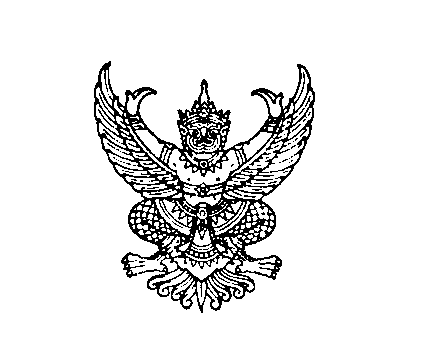 ที่ มท ๐๘16.3/	ว					                 กรมส่งเสริมการปกครองท้องถิ่น								       ถนนนครราชสีมา กทม. ๑๐๓๐๐						        มกราคม  ๒๕63เรื่อง  ประชาสัมพันธ์การเสนอโครงการเพื่อขอรับการสนับสนุนการจัดกิจกรรมพัฒนาวิชาชีพแบบชุมชน                แห่งการเรียนรู้ทางวิชาชีพ (Professional Learning Community : PLC) ประจำปี 2563เรียน  ผู้ว่าราชการจังหวัด ทุกจังหวัด	 สิ่งที่ส่งมาด้วย   สำเนาหนังสือสำนักงานเลขาธิการคุรุสภา ด่วนที่สุด ที่ ศธ 5104.1/169					 .ลงวันที่ 10 มกราคม 2563            	  จำนวน 1 ฉบับ                                                		ด้วยกรมส่งเสริมการปกครองท้องถิ่นได้รับแจ้งจากสำนักงานเลขาธิการคุรุสภา ว่าได้ออกประกาศสำนักงานเลขาธิการคุรุสภา เรื่อง การเสนอโครงการเพื่อขอรับการสนับสนุนการจัดกิจกรรมพัฒนาวิชาชีพแบบชุมชนแห่งการเรียนรู้ทางวิชาชีพ (Professional Learning Community : PLC) ประจำปี 2563 เพื่อเชิญชวน สถานศึกษา องค์กรหรือหน่วยงานที่เกี่ยวข้องกับการจัดการศึกษา ส่งโครงการเพื่อขอรับการสนับสนุน               การจัดกิจกรรมพัฒนาวิชาชีพแบบชุมชนแห่งการเรียนรู้ทางวิชาชีพ ประจำปี 2563 ได้ที่ www.ksp.or.th                  ผ่านช่องทาง KSP School ภายในวันเสาร์ที่ 29 กุมภาพันธ์ 2563 เวลา 24.00 น. (ไม่เว้นวันหยุดราชการ) กรณีส่งเกินระยะเวลากำหนด สำนักงานเลขาธิการคุรุสภา ขอสงวนสิทธิ์ในการไม่รับพิจารณา ทั้งนี้ สำนักงานเลขาธิการคุรุสภาจะประกาศรายชื่อเครือข่าย ที่เสนอโครงการเพื่อขอรับการส่งเสริม สนับสนุนเงินอุดหนุนกิจกรรมพัฒนาวิชาชีพ ประจำปี 2563 และประกาศรายชื่อเครือข่าย ที่ได้รับเงินอุดหนุนกิจกรรมพัฒนาวิชาชีพ ประจำปี 2563 ผ่านทางเว็บไซต์ของคุรุสภา www.ksp.or.th ภายในเดือนมีนาคม 2563                      กรมส่งเสริมการปกครองท้องถิ่นพิจารณาแล้ว เพื่อเป็นการส่งเสริมกิจกรรมพัฒนาวิชาชีพแบบชุมชนแห่งการเรียนรู้ทางวิชาชีพของสถานศึกษาในสังกัดองค์กรปกครองส่วนท้องถิ่น จึงเห็นควรขอความร่วมมือจังหวัด แจ้งองค์กรปกครองส่วนท้องถิ่นที่จัดการศึกษาประชาสัมพันธ์ให้สถานศึกษาในสังกัดทราบและเสนอโครงการเพื่อขอรับการสนับสนุนการจัดกิจกรรมพัฒนาวิชาชีพแบบชุมชนแห่งการเรียนรู้ทางวิชาชีพ (Professional Learning Community : PLC) ประจำปี 2563 จากสำนักงานเลขาธิการคุรุสภา รายละเอียดปรากฏตาม                สิ่งที่ส่งมาด้วย โดยสามารถดาวน์โหลดสิ่งที่ส่งมาด้วยได้จากเว็บไซต์ www.dla.go.th หัวข้อ “หนังสือราชการ” หรือสแกน QR Code ที่ปรากฏท้ายหนังสือนี้                     จึงเรียนมาเพื่อโปรดพิจารณาดำเนินการ	                                                 ขอแสดงความนับถือ			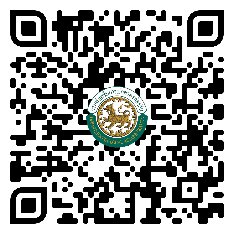                                                              อธิบดีกรมส่งเสริมการปกครองท้องถิ่นกองส่งเสริมและพัฒนาการจัดการศึกษาท้องถิ่นกลุ่มงานส่งเสริมการจัดการศึกษาท้องถิ่นโทร. 0-2241-9021-3 ต่อ 211 โทรสาร ต่อ 218ผู้ประสานงาน นางสาววันทนีย์ นาส้มกบ  โทร.093- 432-1318 